Uzel není pouhá klička„Začít válku není nic jiného než rozetnout uzel místo toho, abychom ho rozmotali.“(Christian Morgenstern německý autor 1871 – 1914)„Přátelství je jako zlatá nit, která když se přetrhne, jde sice ještě spojit, ale uzel už navždy zůstane.“„Přátelství je jako nit, Když se přetrhne, Tam se zaváže, Ale uzel zůstane :(“„Když se dostanete na konec svého lana, uvažte na něm uzel a vytrvejte.“( Abraham Lincoln 16. prezident Spojených států 1809 – 1865)„Dobrá paměť a jazyk zavázaný na uzel je kombinace, která dodává konverzaci nesmrtelnost.“  (Mark Twain americký spisovatel 1835 – 1910)Co je to "uzel?“  Jaké jsou vlastnosti tvorby a používání tohoto konceptu v různých kontextech? Problémy můžeme zkoumat, zvažovat, hledat řešení. Uzel může být svázán, utažen, rozpojen, uvolněn, řezán, odpojen. Uzel, uzlík, uzlíček - to je spojení a síla. Nekonečný uzel, zdrobněle také uzlík či uzlíček. Uzlík na kapesníku se již v dávných dobách používal k asociaci paměti, spojení, pamatování, propojení. Udělej si uzel na kapesníku, abys nezapomněl.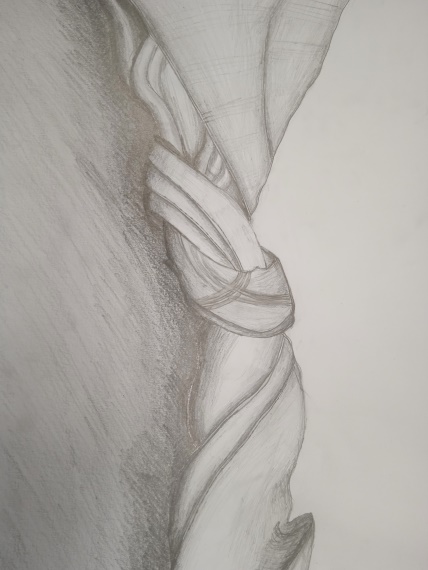  Uzel totiž není jen pouhá klička, která slouží k pevnému spojení dvou konců. V keltském, čínském a indickém umění představuje nekonečný uzel plynulost a návaznost, dlouhověkost a věčnost. Tento uzlík jako krajka je často používán na svatebních šatech a klenotech nevěsty. Složité uzly lidských vztahů jsou bohatým zdrojem inspirace pro děje v románech a příbězích. Samostatně stojí za zmínku frazeologie "řezat gordiánský uzel". Jedná se o jednu akci, která řeší celý komplex některých problémů. Obecně také platí, že uzel je plexus nebo spojení něčeho do prvků jednoho celku.  Součástí komplexního mechanismu je uzlík: spojení, zauzlování, propojení, soudržnost. Často uzel vykonává funkci při vázání, šití, tkaní, zdobení, propojení. Může také znamenat spojení, nápravu nebo soudržnost.Stanovili jsme si úkol. Co je pro nás uzel nebo uzlík a kde a jak ho umíme použít?Uvědomujeme si sílu propojení …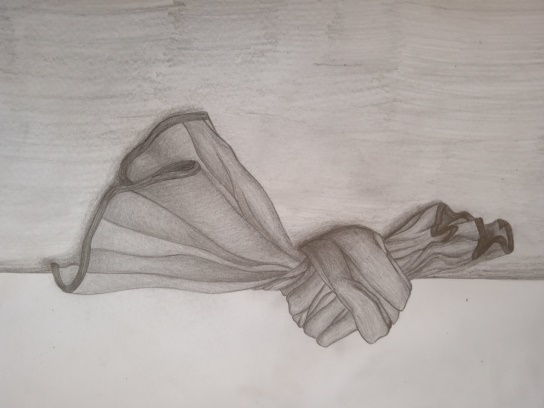 Uzlík umožní propojení, pohyb …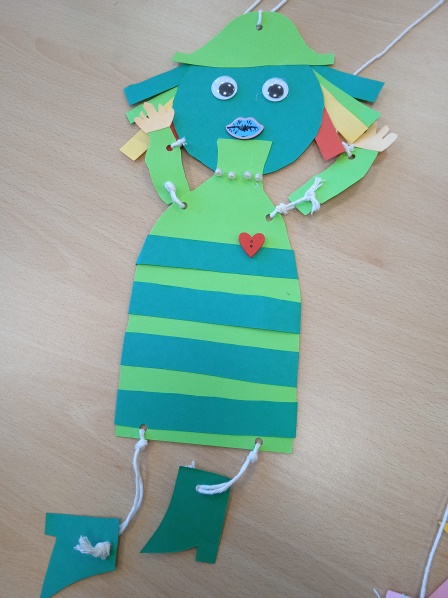 Provázek s uzlíky: soudržnost a přátelství …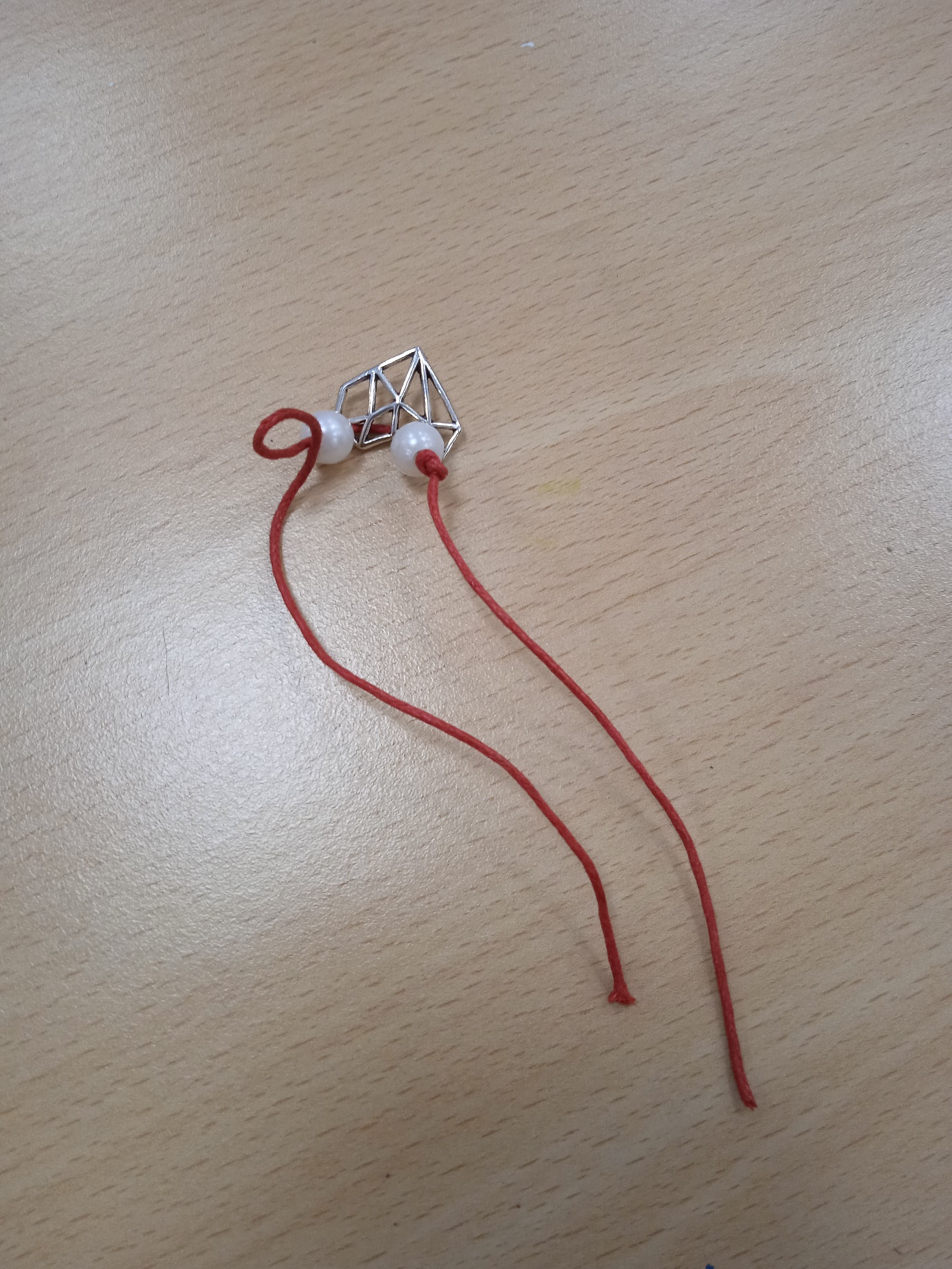 Uzlík k uzlíku: krása krajky a výšivky …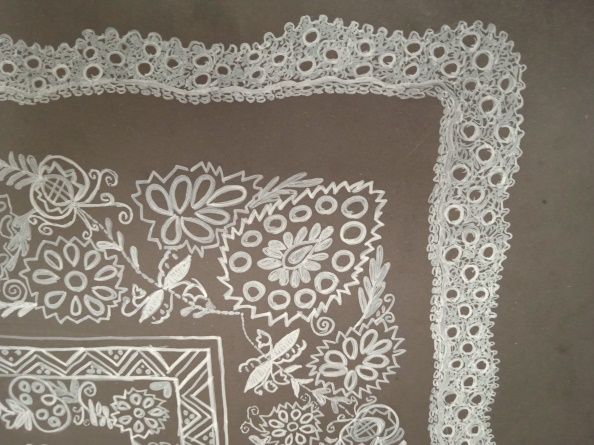 Uzly: složitost, propojení, rozuzlení …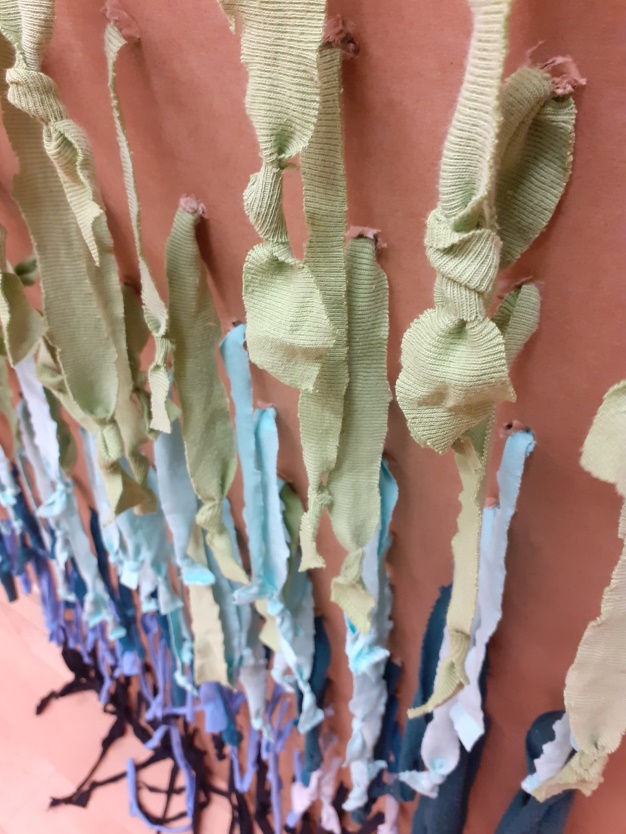 Zkusme se učit přemýšlet, hledat, porozumět, vnímat a prožívat události, jevy a události okolního světa. Dávat slovům různé významy, předkládat dětem příležitosti k sebepoznání, poznání světa kolem, různým pohledům, vhledům a  hodnocení…a ještě jednu důležitou schopnost: táhnout za jeden provaz.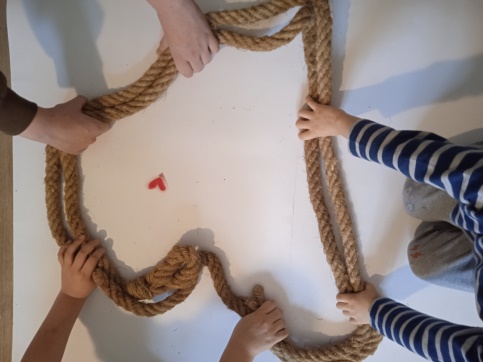 